Supplementary File 2. Means and confidence intervals for brain-wide c-Fos numbers across conditions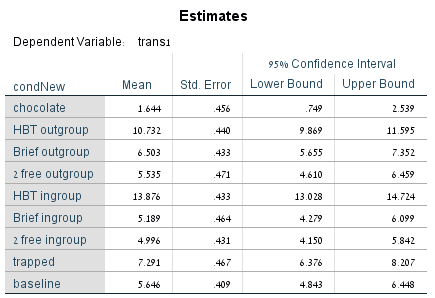 